Past Recordings on Maddie’s Pet Forumhttps://forum.maddiesfund.org/communityconversationsThis meeting: https://bit.ly/shelterrescuesupportcall92021
Box link of file recording: https://maddiesfund.box.com/s/5zvev4xrm38l4mmwqdasfknike5z8fdxFriday meeting registration pagehttps://us02web.zoom.us/meeting/register/tZEud-2orzMrHtLTuNo0GbrSNeCQlQkdWKApMonday meeting registration link (for shelter staff and committed volunteers)
https://us02web.zoom.us/meeting/register/tZUqc-6spj0jHtES3GWxrpaG6L3HcbMh_dCuAgenda Welcome – Bobby Mannbobby.mann@americanpetsalive.orgMary's Motivation – her favorite quote from a Brenee Brown podcast with Jim Collins: “History is the ‘study of surprises.’ There will be no ‘new normal,’ there will only be a continuous series of ‘not normal’ episodes, defying predictions and unforeseen by most of us until they happen.” Uncertainty and disruption can throw us into a tailspin, but what Mary’s learned is that it’s  the connections and relationships we make – the personal and professional – they are our super powers that help us deal with the surprises we cannot control. We don’t have to do anything alone. We can share ideas, what’s worked and what hasn’t. 

National Updates: 
Jon Dunn: Best Friends Resiliency Grants – MADDIE’SFUND® JUST MATCHED $20K!! https://network.bestfriends.org/opportunities/best-friends-partner-exclusives/lifesaving-resiliency-grants
Jamie Case, AmPA: HASS Video https://youtu.be/QVH4DU-t9fYStacy LeBaron- Community cats podcast – webinar Saturday – community catspodcast.com
Charlotte Otero, Maddie’s Fund Community Strategist - how to navigate Maddie’s Pet Forum featuring Community Conversations, Candid Conversations, HASS Toolkits and much, much more! https://forum.maddiesfund.org/hasstoolkits
Breakout Rooms: HASS groups https://www.humananimalsupportservices.org/about/elements-of-hass/Pet Support Services Return to Home Intake-To-Placement/ Foster Centric Supported Self-Rehoming Field Services and Public Safety  97 attendeesList of resources referenced during today’s callMaddie’s Candid Conversations https://forum.maddiesfund.org/candidconversationsHASS working groups https://www.humananimalsupportservices.org/about/elements-of-hass/Charlotte Otero, Maddie’s Pet Forum HASS Toolkits https://forum.maddiesfund.org/hasstoolkitsforumhelp@maddiesfund.orgBreakout Rooms: Pet Support Services - 17Return to Home - 9Intake-To-Placement/ Foster Centric - 20Supported Self-Rehoming - 8Field Services and Public Safety - 10Pet Support Services: Pet owners can access pet support services, including housing, medical and behavioral support, as well as food and supplies, to help keep the human-animal family together. Hosted By: Jill Henke, Director of Community Programming, Gateway Pet GuardiansReturn to Home: The organization operates a comprehensive lost pet reunification service to successfully get most roaming pets home without them having to enter the shelter system. Hosted by: Gina Knepp, National Shelter Engagement Director, Michelson Found Animals Intake-To-Placement/ Foster Centric Pets physically entering the shelter have outcome pathways identified before or at the time of intake, so in-shelter length of stay is drastically reduced and the majority of pets who enter the shelter system are placed in foster homes within hours or days of arrival and foster pets are adopted directly from their foster homes. Kelly Duer, Foster Care Specialist, Maddie’s Fund Supported Self-Rehoming: Pet owners who can no longer keep their pets are given the tools to safely and quickly rehome their own pets with ongoing support from shelter staff or volunteers. Lucy Fernandez, PASS Program Coordinator, Austin Pets Alive!Field Services and Public Safety: Animal control and field services protect public health and safety, enforce animal cruelty and neglect laws, and aim to address the root causes of animal problems. They provide support, information, access to care and resources to the community.Jerrica Owen, CAWA, Director Partnerships and Programs, National Animal Care & Control AssociationBlogs/books/conferences/podcasts/eventsCommunity Cats webinar: Colony Care Taking Tips and Tricks to share with your communities https://youtu.be/UkvV69YumlYMonday and Friday calls (Community Conversations): recordings and chat sessions with links and poll results https://forum.maddiesfund.org/communityconversations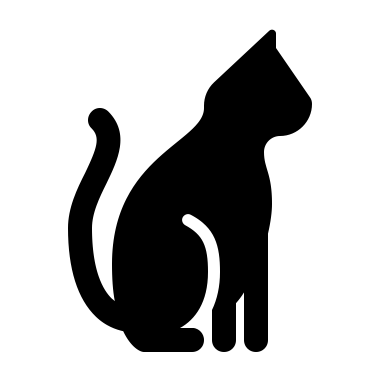 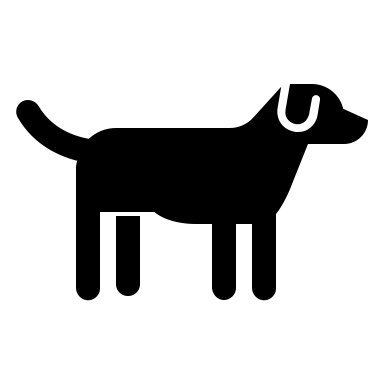 CHAT SESSION07:57:00 From Alison Gibson to Everyone:	Maddie’s Candid Conversations https://forum.maddiesfund.org/candidconversations08:00:04 From Christopher Fitzgerald to Everyone:	Hi Lucy, Gilberto, Bobby, and all my Monday HASS friends08:00:23 From Gilberto Gandra to Everyone:	HIII! Chris!08:00:26 From Lucy Fernandez to Everyone:	Happy Monday, Christopher!!!08:01:09 From Christopher Fitzgerald to Everyone:	What up, G!08:01:41 From Tia Waryas to Everyone:	Hey! This is my first time here08:01:52 From Christopher Fitzgerald to Everyone:	I feel you and I hear you, B08:02:05 From Cory Stottlemyer to Everyone:	first time here as well! hi all08:02:13 From Christopher Fitzgerald to Everyone:	the Bills are 1-1 too08:02:30 From Jamie Case to Everyone:	Bobby is such an amazing human!08:02:49 From Bobby Mann to Everyone:	<3 Love you too Jamie!08:03:00 From Christopher Fitzgerald to Everyone:	Josh and I typically have a conflict at this time08:05:39 From Brandy Buie to Everyone:	I am a better person for knowing all of you!!08:05:51 From Jamie Case to Everyone:	:) DITTO!08:07:18 From Christopher Fitzgerald to Everyone:	that was tame by Mary's standards, Jon08:08:02 From Peter Wolf to Everyone:	Any story about any CAT.08:08:26 From Jamie Case to Everyone:	Jon’s vocabulary is much more expansive than that.  I can attest.08:08:36 From Alison Gibson to Everyone: Lifesaving Resiliency Grants – deadline Sept 22	https://network.bestfriends.org/opportunities/best-friends-partner-exclusives/lifesaving-resiliency-grantsAmy Zeifang from Maddie’s Fund just added $20,000 to the Best Friends’ Resiliency Grants!!!!08:09:37 From Bobby Mann to Everyone:	WOWOWOWOWWOWOWOWOW08:09:44 From Jamie Case to Everyone:	OHHHH EMMMMM GEEEEEE08:09:53 From Kevin Jantsch to Everyone:	that's so cool!08:09:55 From Alison Gibson to Everyone:	ROCK ON AMY and MADDIE!!!!!08:10:12 From Jill Henke- Gateway Pet Guardians to Everyone:	That's crazy!  Thank you!!!!08:10:36 From Kelly Clardy to Everyone:	We’re on it, Mary! Thank you AMY!!!08:10:40 From Jerrica Owen to Everyone:	AMAZING!!!!!!! Teamwork makes the dreamwork!!!08:11:18 From Jamie Case to Everyone: HASS video	https://youtu.be/QVH4DU-t9fY08:13:35 From Alison Gibson to Everyone:	Charlotte Otero, Maddie’s Pet Forum HASS Toolkits https://forum.maddiesfund.org/hasstoolkits08:14:16 From Stacy LeBaron to Everyone:	The Community Cats Podcast has a group on the pet forum-please check it out and join!08:17:40 From Stacy LeBaron to Everyone:	This is the link to the Colony Care Taking Tips and Tricks webinar we had on Saturday.  This is free and please share in your communities. We cover issues for warm and cold climate.   I have local cable TV stations sharing this info.   https://youtu.be/UkvV69YumlYThank you!08:19:41 From Bobby Mann to Everyone:	This is amazing!! You have put so much work into this! Wow!!08:20:26 From Alison Gibson to Everyone:	Monday and Friday calls: recordings and chat sessions with links https://forum.maddiesfund.org/communityconversations08:20:33 From Houston McCarter to Everyone:	Very cool. So many resources!08:21:51 From Alison Gibson to Everyone:	Poll results are also included!!08:22:09 From Augusta Farley Farley to Everyone:	This is amazing.08:23:49 From Alison Gibson to Everyone:	Maddie’s Pet Forum HASS Toolkits https://forum.maddiesfund.org/hasstoolkits08:25:05 From Alison Gibson to Everyone:	forumhelp@maddiesfund.org08:25:57 From Stacy LeBaron to Everyone:	Yay, Bri from the CCP!The Bobby challenge:  $100 from his own pocket to anyone who beats his number of posts on Maddie’s Pet Forum!!  08:26:01 From Sharon @MaddieFund to Everyone:	Go Bobby!!08:26:11 From Alison Gibson to Everyone:	WOW!!!!!!08:26:13 From Morgan Rivera to Everyone:	hahahaha I love the competition!08:26:25 From Amy Zeifang to Everyone:	That’s awesome Bobby!!08:26:29 From Monica Frenden to Everyone:	Bobby is buying me dinner next week, obviously.08:26:30 From Sharon @MaddieFund to Everyone:	Well done Alexis, Brianna, Monica and Carrie!!08:26:53 From Sharon @MaddieFund to Everyone:	No Spamming Jon….08:27:10 From Alison Gibson to Everyone: Breakout Rooms – choose one	1.	Pet Support Services	2.	Return to Home	3.	Intake-To-Placement/ Foster Centric	4.	Supported Self-Rehoming	5.	Field Services and Public SafetyRecording paused during breakout rooms08:27:55 From Jon Dunn to Everyone:	I have to run y’all. Have a great week!08:28:05 From Mary (she/her) @ Maddie's Fund to Everyone:	Thanks, Jon08:30:07 From Kelli Eaves to Everyone:	#3 please.08:30:07 From Annette Patton to Everyone:	Room 308:30:59 From Bobby Mann to Everyone:	Hosts, feel free to get it kicked off!!08:58:48 From Lucy Fernandez to Everyone:	lucy.fernandez@austinpetsalive.org for you supported self rehoming folks :D08:59:19 From Laura Van Wagner to Everyone:	Thanks Lucy!08:59:29 From Alison Gibson to Everyone:	https://network.bestfriends.org/opportunities/best-friends-partner-exclusives/lifesaving-resiliency-grants08:59:31 From Charlotte Otero @Maddie's Fund to Everyone:	Find the toolkit and discussion associated with the breakout room you were in here on Maddie’s Pet Forum and feel free to ask any questions! https://forum.maddiesfund.org/hasstoolkits08:59:31 From Bobby Mann to Everyone:	Thank you to all the hosts!!08:59:32 From Jamie Case to Everyone:	Thank you everyone!08:59:54 From Tia Waryas to Everyone:	Thank you!------------------------end-----------------------